New Patient Registration Form 			       Please complete all pages in full using block capitalsNamed accountable GP:  * It is your responsibility to keep us updated with any changes to your telephone number, email & postal address.* If you need any help communicating with us e.g. if you use British Sign Language or you require information in large print or easy read, please let us know.* Only add carer’s details if they give their consent to have these details stored on your medical record                                    Scores of 5 or more requires the following 7 questions to be completed:	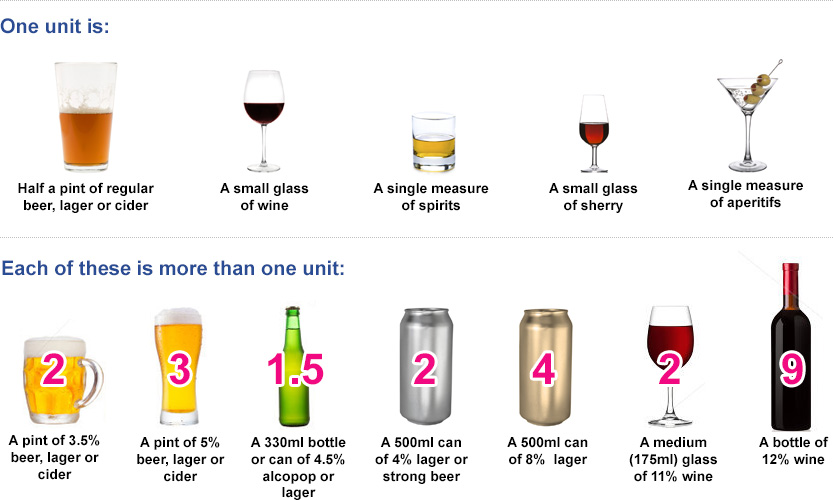 ** If you would like to receive our surgery newsletters please visit www.queensavenue.co.uk to sign up.Sharing Your Health RecordWhat is your health record?Your health record contains all the clinical information about the care you receive.  When you need medical assistance it is essential that clinicians can securely access your health record. This allows them to have the necessary information about your medical background to help them identify the best way to help you. This information may include your medical history, medications and allergies.Why is sharing important?Health records about you can be held in various places, including your GP practice and any hospital where you have had treatment. Sharing your health record will ensure you receive the best possible care and treatment wherever you are and whenever you need it. Choosing not to share your health record could have an impact on the future care and treatment you receive. Below are some examples of how sharing your health record can benefit you:Sharing your contact details 	This will ensure you receive any medical appointments without delaySharing your medical history 	This will ensure emergency services accurately assess you if neededSharing your medication list	This will ensure that you receive the most appropriate medicationSharing your allergies		This will prevent you being given something to which you are allergic Sharing your test results 	This will prevent further unnecessary tests being requiredIs my health record secure?Yes. There are safeguards in place to make sure only organisations you have authorised to view your records can do so. You can also request information regarding who has accessed your information from both within and outside of your surgery.Can I decide who I share my health record with?Yes. You decide who has access to your health record. For your health record to be shared between organisations that provide care to you, your consent must be gained.Can I change my mind?Yes. You can change your mind at any time about sharing your health record, please just let us know.Can someone else consent on my behalf?If you do not have capacity to consent and have a Lasting Power of Attorney, they may consent on your behalf. If you do not have a Lasting Power of Attorney, then a decision in best interests can be made by those caring for you.What about parental responsibility?If you have parental responsibility and your child is not able to make an informed decision for themselves, then you can make a decision about information sharing on behalf of your child. If your child is competent then this must be their decision.What is your Summary Care Record?Your Summary Care Record contains basic information including your contact details, NHS number, medications and allergies. This can be viewed by GP practices, Hospitals and the Emergency Services. If you do not want a Summary Care Record, please ask your GP practice for the appropriate opt out form. With your consent, additional information can be added to create an Enhanced Summary Care Record. This could include your care plans which will help ensure that you receive the appropriate care in the future.How is my personal information protected?Queens Avenue Surgery will always protect your personal information. For further information about this, please see our Privacy Notice on our website or please speak to a member of our teamFor further information about your health records, please see: www.nhs.uk/NHSEngland/thenhs/recordsFor further information about how the NHS uses your data for research & planning and to opt-out, please see: www.nhs.uk/your-nhs-data-matters1. Background Details1. Background Details1. Background Details1. Background Details1. Background Details1. Background Details1. Background DetailsContact DetailsContact DetailsContact DetailsContact DetailsContact DetailsContact DetailsContact DetailsNHS NumberIf you have had a previous GP then you will find this on letters/prescriptions or at www.nhs.uk/find-nhs-numberIf you have had a previous GP then you will find this on letters/prescriptions or at www.nhs.uk/find-nhs-numberIf you have had a previous GP then you will find this on letters/prescriptions or at www.nhs.uk/find-nhs-numberI do not know my NHS number I do not know my NHS number I do not know my NHS number I do not know my NHS number I do not know my NHS number I do not know my NHS number Full NamePrevious Surname (i.e. Maiden Name)Title Mr   Mrs   Miss   Ms   Dr Mr   Mrs   Miss   Ms   DrGenderDate of BirthWhich of the following best describes how you think of yourself? Non-binary       Female         Male         Prefer not to say        Unable to answer Non-binary       Female         Male         Prefer not to say        Unable to answer Non-binary       Female         Male         Prefer not to say        Unable to answer Non-binary       Female         Male         Prefer not to say        Unable to answer Non-binary       Female         Male         Prefer not to say        Unable to answer Non-binary       Female         Male         Prefer not to say        Unable to answerIs your gender the same as the sex you were assigned at birth? Yes No Yes No Prefer not to say Unable to answer Prefer not to say Unable to answer Prefer not to say Unable to answer Prefer not to say Unable to answerTown & Country of Birth (If London, please include Borough)(If London, please include Borough)(If London, please include Borough)(If London, please include Borough)(If London, please include Borough)(If London, please include Borough)AddressHome TelephoneHome TelephoneAddressHome TelephoneHome TelephoneWork TelephoneWork TelephonePrevious AddressMobile TelephoneI consent to be contacted* by SMS on this number: I consent to be contacted* by SMS on this number: I consent to be contacted* by SMS on this number: I consent to be contacted* by SMS on this number: I consent to be contacted* by SMS on this number: I consent to be contacted* by SMS on this number: EmailI consent to be contacted* by email at this address:I consent to be contacted* by email at this address:I consent to be contacted* by email at this address:I consent to be contacted* by email at this address:I consent to be contacted* by email at this address:I consent to be contacted* by email at this address:Next of KinName:     Tel:  Relationship: Name:     Tel:  Relationship: Name:     Tel:  Relationship: Name:     Tel:  Relationship: Name:     Tel:  Relationship: Name:     Tel:  Relationship: Family Registered With UsFamily Registered With UsHas the patient been registered in the NHS before? 	 Yes  NoIf no please state date entered UK: If previously resident in UK, date of leaving:           Date of return: Has the patient been registered in the NHS before? 	 Yes  NoIf no please state date entered UK: If previously resident in UK, date of leaving:           Date of return: Has the patient been registered in the NHS before? 	 Yes  NoIf no please state date entered UK: If previously resident in UK, date of leaving:           Date of return: Has the patient been registered in the NHS before? 	 Yes  NoIf no please state date entered UK: If previously resident in UK, date of leaving:           Date of return: Has the patient been registered in the NHS before? 	 Yes  NoIf no please state date entered UK: If previously resident in UK, date of leaving:           Date of return: Has the patient been registered in the NHS before? 	 Yes  NoIf no please state date entered UK: If previously resident in UK, date of leaving:           Date of return: Has the patient been registered in the NHS before? 	 Yes  NoIf no please state date entered UK: If previously resident in UK, date of leaving:           Date of return: Other DetailsOther DetailsOther DetailsOther DetailsOther DetailsOther DetailsOther DetailsOther DetailsOther DetailsOther DetailsOther DetailsOther DetailsOther DetailsPrevious GPName:                                                Address: Name:                                                Address: Name:                                                Address: Name:                                                Address: Name:                                                Address: Name:                                                Address: Name:                                                Address: Name:                                                Address: Name:                                                Address: Name:                                                Address: Name:                                                Address: Name:                                                Address: Employment Employed  Self-employed Employed  Self-employed Employed  Self-employed Student Unemployed Student Unemployed Student Unemployed Student Unemployed Student Unemployed House husband  House wife House husband  House wife House husband  House wife Carer RetiredOccupationIf retired, previous occupation: If retired, previous occupation: If retired, previous occupation: If retired, previous occupation: If retired, previous occupation: If retired, previous occupation: Ethnicity White (UK) White (Irish)  White (Other)  White (UK) White (Irish)  White (Other)  Black Caribbean Black African Black Other Black Caribbean Black African Black Other Black Caribbean Black African Black Other Black Caribbean Black African Black Other Black Caribbean Black African Black Other Bangladeshi Indian  Pakistani Bangladeshi Indian  Pakistani Bangladeshi Indian  Pakistani Chinese Other Chinese OtherHousing Nursing Home Homeless Nursing Home Homeless Residential Home  Sheltered Home Residential Home  Sheltered Home Residential Home  Sheltered Home Residential Home  Sheltered Home Residential Home  Sheltered Home Housebound  Refugee Housebound  Refugee Housebound  Refugee Asylum Seeker Asylum SeekerOverseas Visitor Yes Yes European Health Insurance Card Held (please bring details with you) European Health Insurance Card Held (please bring details with you) European Health Insurance Card Held (please bring details with you) European Health Insurance Card Held (please bring details with you) European Health Insurance Card Held (please bring details with you) European Health Insurance Card Held (please bring details with you) European Health Insurance Card Held (please bring details with you) European Health Insurance Card Held (please bring details with you) European Health Insurance Card Held (please bring details with you) European Health Insurance Card Held (please bring details with you)Armed Forces Military Veteran Military Veteran Family member  Family member  Family member  Family member  Family member If returning from the Armed ForcesAddress before enlistingAddress before enlistingAddress before enlistingAddress before enlistingIf returning from the Armed ForcesEnlistment dateLeaving dateLeaving dateIf returning from the Armed ForcesService/Personnel numberService/Personnel numberService/Personnel numberService/Personnel numberService/Personnel numberCommunication NeedsCommunication NeedsCommunication NeedsCommunication NeedsCommunication NeedsCommunication NeedsCommunication NeedsCommunication NeedsCommunication NeedsCommunication NeedsCommunication NeedsCommunication NeedsCommunication NeedsLanguageWhat is your main spoken language? Do you need an interpreter?                         Yes         NoWhat is your main spoken language? Do you need an interpreter?                         Yes         NoWhat is your main spoken language? Do you need an interpreter?                         Yes         NoWhat is your main spoken language? Do you need an interpreter?                         Yes         NoWhat is your main spoken language? Do you need an interpreter?                         Yes         NoWhat is your main spoken language? Do you need an interpreter?                         Yes         NoWhat is your main spoken language? Do you need an interpreter?                         Yes         NoWhat is your main spoken language? Do you need an interpreter?                         Yes         NoWhat is your main spoken language? Do you need an interpreter?                         Yes         NoWhat is your main spoken language? Do you need an interpreter?                         Yes         NoWhat is your main spoken language? Do you need an interpreter?                         Yes         NoWhat is your main spoken language? Do you need an interpreter?                         Yes         NoCommunicationDo you have any communication needs?     Yes         No (If Yes please specify below)Do you have any communication needs?     Yes         No (If Yes please specify below)Do you have any communication needs?     Yes         No (If Yes please specify below)Do you have any communication needs?     Yes         No (If Yes please specify below)Do you have any communication needs?     Yes         No (If Yes please specify below)Do you have any communication needs?     Yes         No (If Yes please specify below)Do you have any communication needs?     Yes         No (If Yes please specify below)Do you have any communication needs?     Yes         No (If Yes please specify below)Do you have any communication needs?     Yes         No (If Yes please specify below)Do you have any communication needs?     Yes         No (If Yes please specify below)Do you have any communication needs?     Yes         No (If Yes please specify below)Do you have any communication needs?     Yes         No (If Yes please specify below)Communication Hearing aid Lip reading Hearing aid Lip reading Large print Braille Large print Braille Large print Braille Large print Braille Large print Braille British Sign Language Makaton Sign Language     Guide dog British Sign Language Makaton Sign Language     Guide dog British Sign Language Makaton Sign Language     Guide dog British Sign Language Makaton Sign Language     Guide dog British Sign Language Makaton Sign Language     Guide dogLearning disability Do you have a Learning Disability?                  Yes         No(If Yes please request a Learning Disability Screening Tool form)Do you have a Learning Disability?                  Yes         No(If Yes please request a Learning Disability Screening Tool form)Do you have a Learning Disability?                  Yes         No(If Yes please request a Learning Disability Screening Tool form)Do you have a Learning Disability?                  Yes         No(If Yes please request a Learning Disability Screening Tool form)Do you have a Learning Disability?                  Yes         No(If Yes please request a Learning Disability Screening Tool form)Do you have a Learning Disability?                  Yes         No(If Yes please request a Learning Disability Screening Tool form)Do you have a Learning Disability?                  Yes         No(If Yes please request a Learning Disability Screening Tool form)Do you have a Learning Disability?                  Yes         No(If Yes please request a Learning Disability Screening Tool form)Do you have a Learning Disability?                  Yes         No(If Yes please request a Learning Disability Screening Tool form)Do you have a Learning Disability?                  Yes         No(If Yes please request a Learning Disability Screening Tool form)Do you have a Learning Disability?                  Yes         No(If Yes please request a Learning Disability Screening Tool form)Do you have a Learning Disability?                  Yes         No(If Yes please request a Learning Disability Screening Tool form)Carer DetailsCarer DetailsCarer DetailsCarer DetailsCarer DetailsCarer DetailsAre you a carer? Yes – Informal / Unpaid Carer Yes – Informal / Unpaid Carer Yes – Occupational / Paid Carer Yes – Occupational / Paid Carer NoDo you have a carer? Yes    Name*: Tel: Relationship: Relationship: 2. Medical History2. Medical History2. Medical History2. Medical HistoryMedical HistoryMedical HistoryMedical HistoryMedical HistoryHave you suffered from any of the following conditions?Have you suffered from any of the following conditions?Have you suffered from any of the following conditions?Have you suffered from any of the following conditions? Asthma COPD Epilepsy Heart Disease Heart Failure High Blood Pressure Diabetes Kidney Disease Stroke Depression Underactive Thyroid Cancer- Type:Any other conditions, operations or hospital admission details:If you are currently under the care of a Hospital or Consultant outside our area, please tell us here:Any other conditions, operations or hospital admission details:If you are currently under the care of a Hospital or Consultant outside our area, please tell us here:Any other conditions, operations or hospital admission details:If you are currently under the care of a Hospital or Consultant outside our area, please tell us here:Any other conditions, operations or hospital admission details:If you are currently under the care of a Hospital or Consultant outside our area, please tell us here:Family HistoryFamily HistoryPlease record any significant family history of close relatives with medical problems and confirm which relative e.g. mother, father, brother, sister, grandparentPlease record any significant family history of close relatives with medical problems and confirm which relative e.g. mother, father, brother, sister, grandparent Asthma: COPD: Epilepsy: Diabetes: Kidney Disease: Liver Disease: Heart Disease: Stroke: Blood Pressure: Depression: Thyroid: Cancer:Other:Other:AllergiesPlease record any allergies or sensitivities belowVaccinationsHave you received all routine vaccinations?                          Yes	 NoDid you receive all your routine vaccinations in the UK?       Yes	 NoCurrent MedicationPlease check and include as much information about your current medication belowPlease give us your previous repeat medication list if possible and a medication review appointment may be needed3. Your LifestyleAlcoholPlease answer the following questions which are validated as screening tools for alcohol use:AUDIT–C QUESTIONSScoring SystemScoring SystemScoring SystemScoring SystemScoring SystemYour ScoreAUDIT–C QUESTIONS01234Your ScoreHow often do you have a drink containing alcohol?NeverMonthly or Less2-4 times per month2-3 times per week4+ times per weekHow many units of alcohol do you drink on a typical day when you are drinking?1-23-45-67-910+How often have you had 6 or more units if female, or 8 or more if male, on a single occasion in the last year?Never Less than monthlyMonthlyWeeklyDaily or almost daily A score of less than 5 indicates lower risk drinking A score of less than 5 indicates lower risk drinking A score of less than 5 indicates lower risk drinking A score of less than 5 indicates lower risk drinking A score of less than 5 indicates lower risk drinking TOTAL:AUDIT QUESTIONS(after completing 3 AUDIT-C questions above)Scoring SystemScoring SystemScoring SystemScoring SystemScoring SystemYour ScoreAUDIT QUESTIONS(after completing 3 AUDIT-C questions above)01234Your ScoreHow often during the last year have you found that you were not able to stop drinking once you had started?Never Less than monthlyMonthlyWeeklyDaily or almost daily How often during the last year have you failed to do what was normally expected from you because of your drinking?Never Less than monthlyMonthlyWeeklyDaily or almost daily How often during the last year have you needed an alcoholic drink in the morning to get yourself going after a heavy drinking session?Never Less than monthlyMonthlyWeeklyDaily or almost daily How often during the last year have you had a feeling of guilt or remorse after drinking?Never Less than monthlyMonthlyWeeklyDaily or almost daily How often during the last year have you been unable to remember what happened the night before because you had been drinking?Never Less than monthlyMonthlyWeeklyDaily or almost daily Have you or somebody else been injured as a result of your drinking?NoYes, but not in last yearYes, during last yearHas a relative or friend, doctor or other health worker been concerned about your drinking or suggested that you cut down?NoYes, but not in last yearYes, during last yearTOTAL:3. Your Lifestyle - ContinuedSmokingSmokingSmokingSmokingDo you smoke? Never smoked    Ex-smoker         Yes     Do you use an e-Cigarette? No                      Ex-User             Yes     How many cigarettes did/do you smoke a day? Less than one       1-9        10-19   20-39     40+Would you like help to quit smoking? Yes                    NoFor further information, please see: www.nhs.uk/smokefreeFor further information, please see: www.nhs.uk/smokefreeFor further information, please see: www.nhs.uk/smokefreeHeight & WeightHeight & WeightHeight (metres)Weight (kg)Waist Circumference (cm)Women OnlyWomen OnlyDo you use any contraception?
Do you have a coil or implant insitu Yes      No   If needed, please book appointment.
 Yes      No   Date inserted: Are you currently pregnant or think you may be? Yes      No   Expected due date: Students OnlyStudents OnlyStudents OnlyStudents OnlyStudents are at risk of certain infections including mumps, meningitis and sexually transmitted infections, as well as mental health issues including stress, anxiety and depression. Please see www.nhs.uk/Livewell/Studenthealth Students are at risk of certain infections including mumps, meningitis and sexually transmitted infections, as well as mental health issues including stress, anxiety and depression. Please see www.nhs.uk/Livewell/Studenthealth Students are at risk of certain infections including mumps, meningitis and sexually transmitted infections, as well as mental health issues including stress, anxiety and depression. Please see www.nhs.uk/Livewell/Studenthealth Students are at risk of certain infections including mumps, meningitis and sexually transmitted infections, as well as mental health issues including stress, anxiety and depression. Please see www.nhs.uk/Livewell/Studenthealth I am less than 24 years old and have had two doses of the MMR Vaccination Yes    No         Unsure    I am less than 25 years old and have had a Meningitis C Vaccination Yes                    No             Unsure   4. Further DetailsElectronic PrescribingElectronic PrescribingIf you would like your prescriptions to be sent electronically, 
please provide details of the pharmacy you would like to use:Pharmacy: Blood and Organ DonationBlood and Organ DonationBlood Donation I am already a blood donor I wish to be a blood donor I do not wish to be a blood donorTo register please visit: www.blood.co.uk/the-donation-process/recognising-donors or call 0300 123 23 23Organ DonationYou will automatically be considered that you agree to become an organ donor when you die unless you are under 18, have opted out or are in an excluded group.For further information, please see: www.organdonation.nhs.ukSignaturesSignaturesSignatureI confirm that the information I have provided is true to the best of my knowledge. Signed on behalf of patientNameDate5. Online Access to Your Health RecordWe offer an online service which will enable you to order prescriptions, book appointments and have access to aspects of your medical record. We require photo ID (passport, driving licence) to enable access. Please ask a receptionist for details.6. Sharing Your Health RecordYour Health RecordDo you consent to your GP Practice sharing your health record with other organisations who care for you? (e.g. Emergency Departments)     Yes   (recommended option)     No, neverDo you consent to your GP Practice viewing your health record from other organisations that care for you?     Yes  (recommended option)     NoYour Summary Care Record (SCR)
Do you consent to having an Enhanced Summary Care Record with Additional Information?     Yes  (recommended option)     No
SignatureSignatureSignature Signed on behalf of patientNameDate7. Data Sharing for Research (not for direct care)Please note:You can also tell your GP practice if you do not want your confidential patient information held in your GP medical record to be used for purposes other than your individual care. This is commonly called a Type 1 opt-out. This opt-out request can only be recorded by your GP surgery.I do not wish identifiable data about me to leave the practice                                   (For practice use only - XaZ89)Name:                         Signature: Date: You can also object to any information containing data that identifies you from leaving the NHS Digital secure environment. This is the National Data Opt-out and can no longer be set by your GP. This includes information from all places where you receive NHS care, such as hospitals. If you object, confidential information will not leave NHS Digital and will not be used, except in very rare circumstances for example in the event of a public health emergency.You can change your choice at any time.To find out more or to make your choice visit: nhs.uk/your-nhs-data-matters or call 0300 303 5678